Paischtvakanz - Vacances de PentecôteCycle 123.0524.0525.0526.0527.05MoiesMatinDisney Blind Test + Musik 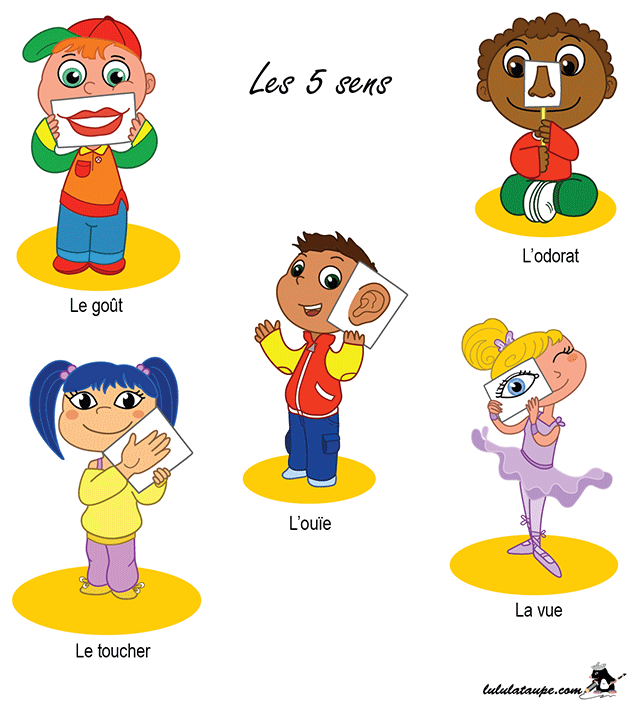 BaackenPâtisserieAusflugExcursion8h à 18h FériéPschychomotorik Sall Salle de psychomotricitéMëttesAprès-midiSpadséieren an Kimspiller (richen)Promenade et jeux des odeurs PhotorallyeAusflugExcursion8h à 18h FériéPartyFête 